CURRICULUM VITAE – VICTOR ZAMORANO – TRADUCTOR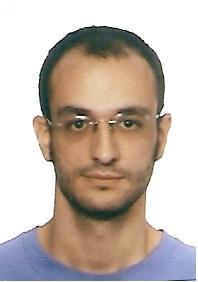 Victor Zamorano BlancoPonferrada (España), 29/12/1980+34 665818329vidazabl@hotmail.comSkype: victor.zamorano.blancohttp://www.proz.com/translator/2457539http://www.translatorscafe.com/cafe/member213256.htmLENGUA MATERNAEspañol (España)COMBINACIONES LINGÜÍSTICAS (Titulación)FR>ES (TFC Alliance Française C1). Cinco años de residencia en Francia.EN>ES (Cambridge University Preliminary B2). Tres meses de residencia en Inglaterra.PT>ES (Celpe-Bras B1). Un año de residencia en Brasil.DOMINIOS DE ESPECIALIZACIÓN (2.000-2.500 palabras/día)Traducciones académicas y científicas del ámbito de las ciencias sociales (tesis doctorales, ensayos y papers, proyectos de investigación, CVs), narrativa (ficción y no-ficción), contenidos online, descripción de productos, textos técnicos (construcción, pliegos de condiciones), jurídicos (contratos de alquiler, acuerdos de colaboración, consentimientos médicos) y turísticos (folletos informativos).-Par lingüístico EN>ES (+41000 palabras)Artifacts from the period of the Dutch occupation of Fort Orange (Brazil) [artículo científico], 2500 palabras (Centro de Estudios Brasileños - USAL).A regular Dutch fort in New Holland [artículo científico], 5300 palabras (CEB - USAL).Contenido online 400 palabras (IC Contenidos).Contenido online 2000 palabras (Solaika srl).Folleto comercial [contenido online], 500 palabras (The Turf Store).Formularios y consentimientos médico-legales, 1000 palabras (Jewish Family Services).Artículos para blog [contenido online], 19400 palabras (Spotahome).Textos internos (traducción y coordinación de equipo), 10000 palabras (Tellus Nova).Legal Disclaimer, edición y proofreading [cliente reservado], 1300 palabras (NK Langa).-Par lingüístico FR>ES (+29000 palabras y 2000 minutos)Construction d’un(e) EHPAD/clinique. Cahier des clauses administratives particulières [documento técnico-legal], 12000 palabras (cliente particular). Pour les initiés uniquement [novela], 12100 palabras (Intragap Language Services).FAQ y Villes [contenido online], 3500 palabras (ClubShuttle).Berylbrown.com [web de bufete], 1500 palabras (OnTheGoSystems).Transcripción y revisión de audios FR>FR, 20 horas (Sigma Technologies).Subtitulado FR>ES [series, documentales, programas TV], 900 minutos (Eclair Média).-Par lingüístico PT>ES (+16500 palabras)Historiografia da cidade Ibero-Americana [monografía científica], 16000 palabras (CEB-USAL).Requerimento [texto legal], 1100 palabras (cliente particular).EXPERIENCIA DE TRABAJO PERTINENTE• 09/2017 – ahora: Guía turístico freelance. Inglés y francés (nº 03458 - Junta de Andalucía). The Best Day, Mediterranean Unique Experience (Cartagena).• 09/2013 – ahora: Redactor, creador de contenido y corrector freelance.• 01/2004-04/2007 y 11/2014 – 05/2015: Colaborador (edición de revista científica online, gestión de biblioteca) del Centro de Estudios Brasileños (USAL).• 09/2013 – 03/2014: Redactor de contenidos online (blogs), IC Contenidos.• 08/2010 – 08/2011: Profesor de español para estudiantes franceses, Academia Linguatur (Salamanca).• 07/2007 – 06/2009: Investigador en formación y profesor en prácticas (Historia de Brasil, Historia de Estados Unidos I), Universidad de Salamanca (Salamanca).• 11/07-06/08: Assistant Manager en el programa de intercambio de estudiantes DTW de St. John’s University y la Universidad de Salamanca (Salamanca).CORRECCIÓN Y REVISIÓN- Políticas públicas, elites económicas y discursos regionalistas en el Estado de Pará en tiempos de dictadura y Nova República [artículo científico]. 9500 palabras (Centro de Estudios Brasileños - USAL).- Estado e Iglesia: aliados y adversarios del siglo XIX [artículo científico]. 7600 palabras (CEB - USAL).- Historia de Brasil. Una interpretación [artículo científico]. 322100 palabras (CEB - USAL).- En busca del paraíso: la emigración española a Brasil [artículo científico]. 6300 palabras (CEB - USAL).- Revista de Estudios Brasileños, nº2 [publicación científica, textos en español]. 27500 words (CEB - USAL). Maquetación (InDesign).- Puentes y pasos sobre el río Sil [libro no publicado], 79600 palabras (cliente particular).- Contenidos online [NDA]. 16600 palabras (Edit-place.com).- Revisor experto para CLIO-História.EDICIÓN- Técnico superior en prevención de riesgos profesionales CEAC. Multiactiva Creación y Servicios Editoriales.- Módulos de formación de trabajadores. IRIF Interactiva – Ed. Graó.FORMACIÓN• 10/1998-06/2002: Licenciatura en Historia por la Universidad de Salamanca (especialidad Historia Social).• 2004 y 2005: Diploma de Estudios Brasileños (USAL). Estancia en UFRJ (Río de Janeiro), 03-07/2005.• Doctorado en Historia por la Universidad de Salamanca. Estancia en Archivo Nacional  (Río de Janeiro), 07-09/2008. De agentes del progreso a elementos del desorden: inmigrantes españoles y exclusión social en Río de Janeiro (1880-1930). Fecha de obtención 06/2010.COMPETENCIAS INFORMÁTICAS • Windows.• Office, Open Office.• CAT: WordFast, Transit, Trados.• Subtitulado: Ayato.• CMS: Wordpress, Drupal, Ghost.• Otros: FileMaker, InDesign, Photoshop.